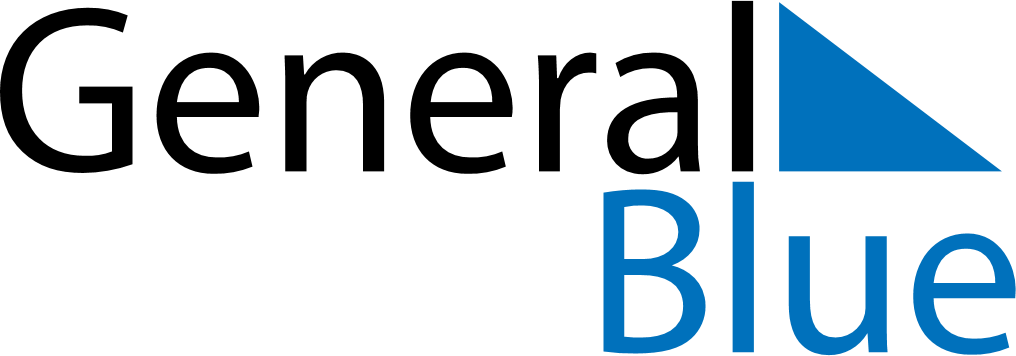 April 2024April 2024April 2024April 2024April 2024April 2024Arbra, Gaevleborg, SwedenArbra, Gaevleborg, SwedenArbra, Gaevleborg, SwedenArbra, Gaevleborg, SwedenArbra, Gaevleborg, SwedenArbra, Gaevleborg, SwedenSunday Monday Tuesday Wednesday Thursday Friday Saturday 1 2 3 4 5 6 Sunrise: 6:16 AM Sunset: 7:39 PM Daylight: 13 hours and 23 minutes. Sunrise: 6:13 AM Sunset: 7:42 PM Daylight: 13 hours and 28 minutes. Sunrise: 6:10 AM Sunset: 7:45 PM Daylight: 13 hours and 34 minutes. Sunrise: 6:07 AM Sunset: 7:47 PM Daylight: 13 hours and 40 minutes. Sunrise: 6:04 AM Sunset: 7:50 PM Daylight: 13 hours and 46 minutes. Sunrise: 6:00 AM Sunset: 7:52 PM Daylight: 13 hours and 52 minutes. 7 8 9 10 11 12 13 Sunrise: 5:57 AM Sunset: 7:55 PM Daylight: 13 hours and 57 minutes. Sunrise: 5:54 AM Sunset: 7:58 PM Daylight: 14 hours and 3 minutes. Sunrise: 5:51 AM Sunset: 8:00 PM Daylight: 14 hours and 9 minutes. Sunrise: 5:48 AM Sunset: 8:03 PM Daylight: 14 hours and 15 minutes. Sunrise: 5:44 AM Sunset: 8:06 PM Daylight: 14 hours and 21 minutes. Sunrise: 5:41 AM Sunset: 8:08 PM Daylight: 14 hours and 26 minutes. Sunrise: 5:38 AM Sunset: 8:11 PM Daylight: 14 hours and 32 minutes. 14 15 16 17 18 19 20 Sunrise: 5:35 AM Sunset: 8:13 PM Daylight: 14 hours and 38 minutes. Sunrise: 5:32 AM Sunset: 8:16 PM Daylight: 14 hours and 44 minutes. Sunrise: 5:29 AM Sunset: 8:19 PM Daylight: 14 hours and 50 minutes. Sunrise: 5:26 AM Sunset: 8:21 PM Daylight: 14 hours and 55 minutes. Sunrise: 5:22 AM Sunset: 8:24 PM Daylight: 15 hours and 1 minute. Sunrise: 5:19 AM Sunset: 8:27 PM Daylight: 15 hours and 7 minutes. Sunrise: 5:16 AM Sunset: 8:29 PM Daylight: 15 hours and 13 minutes. 21 22 23 24 25 26 27 Sunrise: 5:13 AM Sunset: 8:32 PM Daylight: 15 hours and 18 minutes. Sunrise: 5:10 AM Sunset: 8:35 PM Daylight: 15 hours and 24 minutes. Sunrise: 5:07 AM Sunset: 8:38 PM Daylight: 15 hours and 30 minutes. Sunrise: 5:04 AM Sunset: 8:40 PM Daylight: 15 hours and 36 minutes. Sunrise: 5:01 AM Sunset: 8:43 PM Daylight: 15 hours and 41 minutes. Sunrise: 4:58 AM Sunset: 8:46 PM Daylight: 15 hours and 47 minutes. Sunrise: 4:55 AM Sunset: 8:48 PM Daylight: 15 hours and 53 minutes. 28 29 30 Sunrise: 4:52 AM Sunset: 8:51 PM Daylight: 15 hours and 59 minutes. Sunrise: 4:49 AM Sunset: 8:54 PM Daylight: 16 hours and 4 minutes. Sunrise: 4:46 AM Sunset: 8:56 PM Daylight: 16 hours and 10 minutes. 